ИНН 0261017707, КПП 026101001, р/с 03231643806314600100  отделение НБ РБ//УФК по РБ г.Уфа,		ОКПО 04277566, ОКТМО 80631460, БИК 018073401КАРАР                                                                 ПОСТАНОВЛЕНИЕ        08.11.2022 г.                                                                         №  51ХОДАТАЙСТВОо представлении к награждению многодетной матери медалью «Материнская слава»     В соответствии с Указом Главы Республики Башкортостан от 19 августа 2020 года№ УГ- 329 «О медали ”Материнская слава”» на основании предложения Администрации  сельского поселения Сайрановский сельсовет муниципального района Ишимбайский район Республики Башкортостани представленных документов на многодетную матьТухватуллину Бибизамал Мулахметовну, родившую и воспитавшую (воспитывающую)детей5 (пятерых)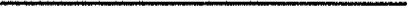 (указать количество детей)ПОСТАНОВЛЯЮ:ходатайствовать о представлении многодетной матери Тухватуллинну Бибизамал Мулахметовну к награждению медалью «Материнская слава».Глава администрации                                                                       Р.М.Валиев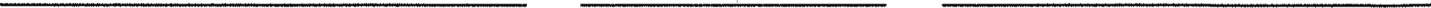 Башкортостан РеспубликаhыИшембай районымуниципаль районыҺайран  ауыл советыауыл биләмәhе хакимиәте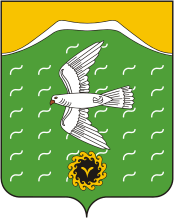 Администрация сельского поселенияСайрановский сельсоветмуниципального районаИшимбайский районРеспублики БашкортостанТөньяҡ  урамы, 8,Яңы  Әптек  ауылы, Ишембай районы, Башкортостан Республикаһы453222Тел.; 8(34794) 72-631, факс 72-631.Е-mail: sairansp@rambler.ru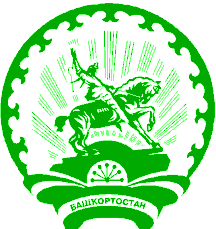 ул. Северная, 8,с.Новоаптиково, Ишимбайский район,Республика Башкортостан453222Тел.; 8(34794) 72-631, факс 72-631.Е-mail: sairansp@rambler.ru